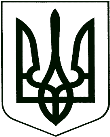 	У К Р А Ї Н А	ПРОЄКТКОРЮКІВСЬКА МІСЬКА РАДАЧЕРНІГІВСЬКА ОБЛАСТЬР І Ш Е Н Н Я(десята сесія восьмого скликання)Про приватизацію земельних ділянокна території Прибинськогостаростинського округуРозглянувши заяви громадян про передачу безоплатно у власність земельних ділянок та додані до них матеріали, враховуючи рекомендації постійної комісії міської ради з питань житлово-комунального господарства, регулювання земельних відносин, будівництва та охорони навколишнього природного середовища, керуючись ст.ст. 12, 116, 118, 122 Земельного кодексу України, ст. 26 Закону України «Про місцеве самоврядування в Україні», міська рада ВИРІШИЛА:1. Затвердити Сірій Євдокії Михайлівні проєкт землеустрою щодо відведення земельної ділянки безоплатно у власність, загальною площею  0,3600 га для ведення особистого селянського господарства, що розташована в адміністративних межах Корюківської міської ради (в межах населеного пункту села Прибинь), Корюківського району, Чернігівської області. 1.1. Передати Сірій Євдокії Михайлівні безоплатно у власність земельну ділянку площею 0,3600 га, (кадастровий номер земельної ділянки 7422487000:01:000:0093) із земель сільськогосподарського призначення для ведення особистого селянського господарства, що розташована в адміністративних межах Корюківської міської ради (в межах населеного пункту села Прибинь), Корюківського району Чернігівської області.2. Затвердити Сірій Євдокії Михайлівні технічну документацію із землеустрою щодо встановлення меж земельної ділянки в натурі (на місцевості) для передачі у власність для будівництва і обслуговування житлового будинку, господарських будівель і споруд (присадибна ділянка), (КВЦПЗ 02.01.), площею 0,2500 га, по вул. Слави, 6, с. Прибинь, Корюківський район, Чернігівська область.2.1. Передати Сірій Євдокії Михайлівні безоплатно у власність земельну ділянку для будівництва і обслуговування житлового будинку, господарських будівель і споруд (присадибна ділянка) площею 0,2500 га, по                                                   вул. Слави, 6, с. Прибинь, Корюківський район, Чернігівська область, кадастровий номер земельної ділянки 7422487000:01:000:0095, цільове призначення - для будівництва і обслуговування житлового будинку, господарських будівель і споруд (присадибна ділянка), категорія земель – землі житлової та громадської забудови.3. Право власності на земельну ділянку виникає з моменту державної реєстрації цього права та оформлюється відповідно до Закону України «Про державну реєстрацію речових прав на нерухоме майно та їх обтяжень». Земельну ділянку використовувати за цільовим призначенням, з дотриманням вимог статей 20, 91, 103 Земельного кодексу України, Закону України «Про особисте селянське господарство» та інших нормативно-правових актів.4. Контроль за виконанням даного рішення покласти на постійну комісію міської ради з питань житлово-комунального господарства, регулювання земельних відносин, будівництва та охорони навколишнього природного середовища. Міський голова								  Ратан АХМЕДОВПОГОДЖЕНО:Начальник відділу земельних ресурсів та комунального майна виконавчого апарату міської ради                                   		   Т.СКИБАНачальник юридичного відділу – державний реєстратор виконавчого апарату міської ради                               			   І.ВАЩЕНКО__ грудня 2021 рокум. Корюківка№ __-10/VIII